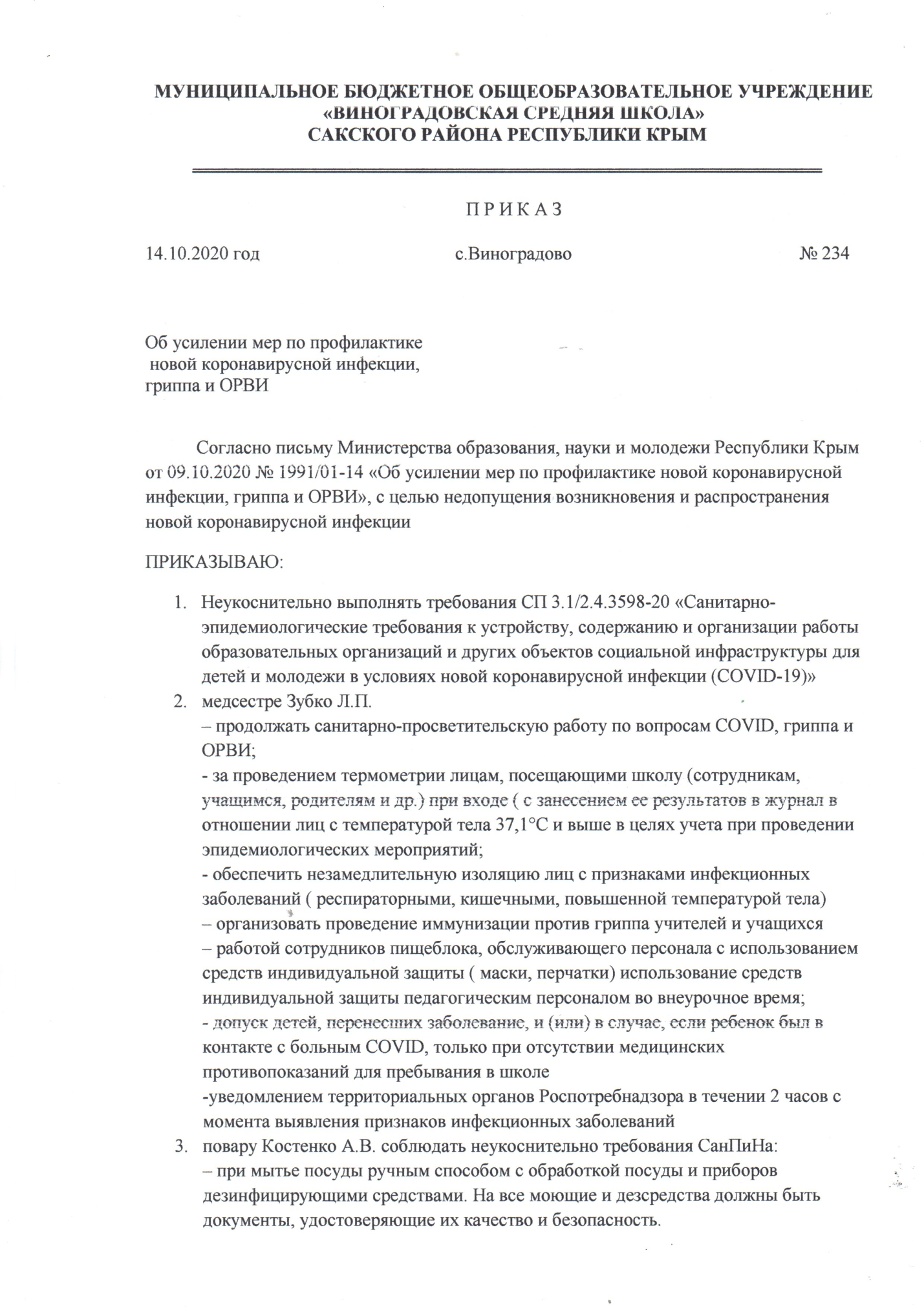 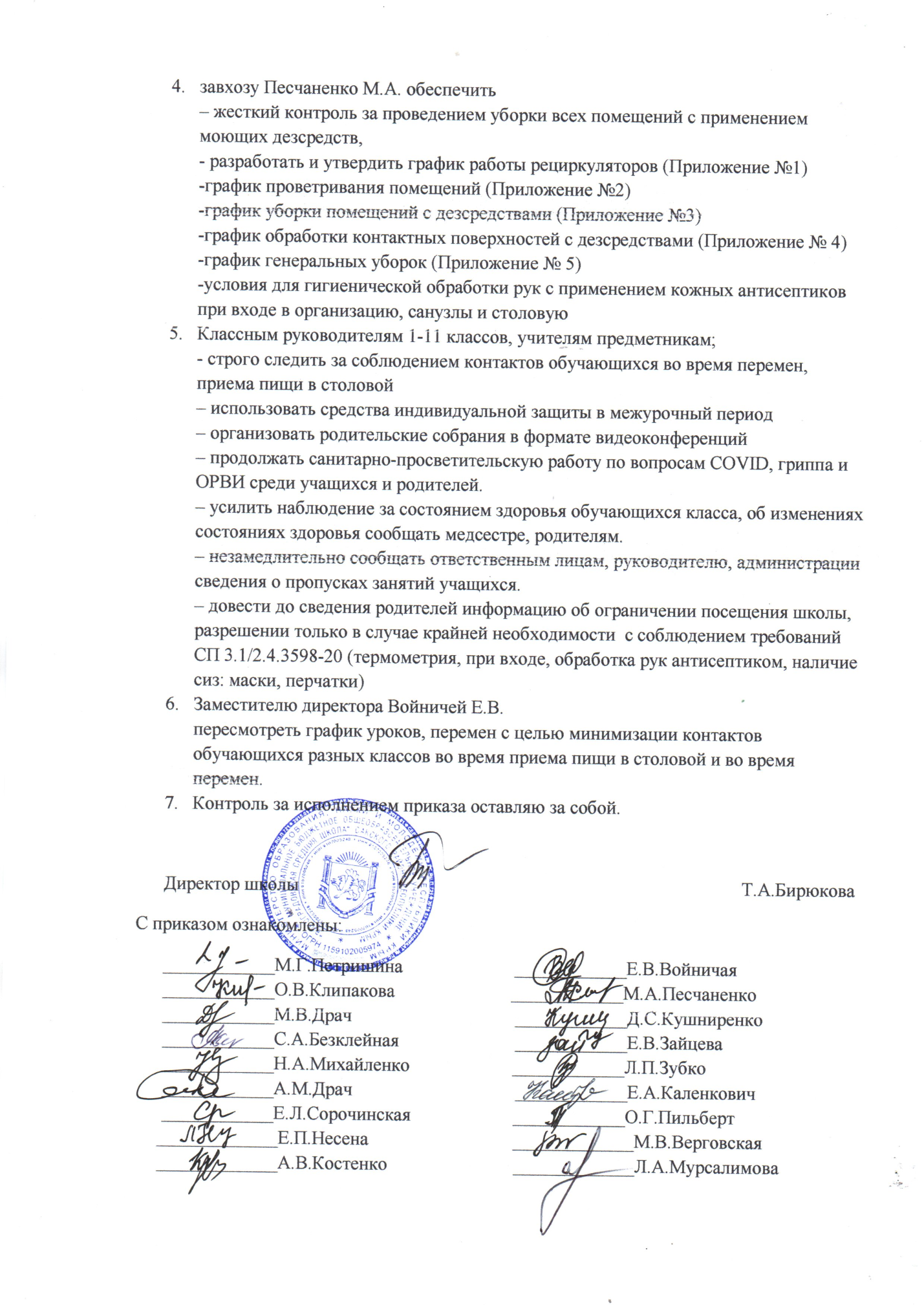 Приложение №1                  к приказу МБОУ «Виноградовская средняя школа»от 14.10.2020 г. № 234	График работы рециркуляторов	Приложение № 2                  к приказу МБОУ «Виноградовская средняя школа»от 14.10.2020 г. № 234График проветривания помещенийПриложение № 3                  к приказу МБОУ «Виноградовская средняя школа»от 14.10.2020 г. № 234График уборки помещений с дезсредствами	Приложение № 4                  к приказу МБОУ «Виноградовская средняя школа»                                                                                                                                   от 14.10.2020 г. № 234График обработки контактных поверхностей с дезсредствамиОтветственные:Несена Е.П.; Верговская М.В. (сменность)	Приложение № 5                  к приказу МБОУ «Виноградовская средняя школа»                                                                                                                                   от 14.10.2020 г. № 234График генеральных уборок№п/пМесто проведенияВремя работы рециркулятораОтветственный №п/пкабинетыВремя работы рециркулятораОтветственный 11 класс8:00-11:00Песчаненко М.А.2 класс8:00-11:00Песчаненко М.А.3 класс8:00-11:00Песчаненко М.А.4 класс8:00-11:00Песчаненко М.А.5 класс8:00-11:00Песчаненко М.А.6 класс8:00-10:00 ; 12:00-14:00Песчаненко М.А.7 класс8:00-10:00 ; 12:00-14:00Песчаненко М.А.8 класс8:00-10:00 ; 12:00-14:00Песчаненко М.А.9 класс8:00-10:00 ; 12:00-14:00Песчаненко М.А.10 класс8:00-10:00 ; 12:00-14:00Песчаненко М.А.11 класс8:00-10:00 ; 12:00-14:00Песчаненко М.А.   Кабинет информатики8:00-10:00 ; 12:00-14:00Песчаненко М.А.Спортивный зал13:00-16:00Песчаненко М.А.2Обеденный зал10:00-13:00Песчаненко М.А.3Кабинет директора11:00-12:00Песчаненко М.А.4Кабинет зауча14:00-15:00Песчаненко М.А.5Учительская14:00-15:00Песчаненко М.А.6Организаторская14:00-15:00Песчаненко М.А.7Кабинет секретаря14:00-15:00Песчаненко М.А.8Служебное помещение14:00-15:00Песчаненко М.А.9Библиотека15:00-16:00Песчаненко М.А.Место проведенияВремя проветриванияОтветственный кабинетыВремя проветриванияОтветственный 1 класс9:45-9:50Классный руководитель2 класс10:05-10:10Классный руководитель3 класс10:05-10:10Классный руководитель4 класс10:05-10:10Классный руководитель5 класс11:10-11:15Классный руководитель6 класс11:20-11:25Классный руководитель7 класс11:20-11:25Классный руководитель8 класс11:20-11:25Классный руководитель9 класс11:20-11:25Классный руководитель10 класс11:20-11:25Классный руководитель11 класс11:20-11:25Классный руководительКабинет информатики11:20-11:25Классный руководительМесто проведенияВремя уборкиОтветственный за проведение уборки1 класс11:30Несена Е.П.Верговская М.В.2 класс13:10Несена Е.П.Верговская М.В.3 класс13:30Несена Е.П.Верговская М.В.4 класс13:45Несена Е.П.Верговская М.В.5 класс14:15Несена Е.П.Верговская М.В.6 класс14:35Несена Е.П.Верговская М.В.7 класс15:10Несена Е.П.Верговская М.В.8 класс15:30Несена Е.П.Верговская М.В.9 класс15:50Несена Е.П.Верговская М.В.10 класс16:20Несена Е.П.Верговская М.В.11 класс16:40Несена Е.П.Верговская М.В.Кабинет информатики17:00Несена Е.П.Верговская М.В.Обеденный зал13:00Несена Е.П.Верговская М.В.Спортивный зал13:30Несена Е.П.Верговская М.В.Санузел8:00 ; 9:00 ; 10:00 ; 11:00 ; 12:00 ; 13:00Несена Е.П.Верговская М.В.Коридор      1-этаж10:00 ; 13:00 ; 17:00Несена Е.П.Верговская М.В.Коридор     2-этаж10:00 ; 13:00 ; 17:00Несена Е.П.Верговская М.В.Вестибюль10:00 ; 13:00 ; 17:00Несена Е.П.Верговская М.В.Время обработкиВремя обработкиВремя обработкиВремя обработкиВремя обработкиВремя обработкиВремя обработки9:3010:3011:3012:3013:3014:3015:30ДатаСотрудники, задействованные в генеральной уборкеОтветственное лицоОтметка о проведении генеральной уборки(дата,время,подпись)31.08.2020Несена Е.П.Верговская М.В.Песчаненко М.А.04.09.2020Несена Е.П.Верговская М.В.Песчаненко М.А.11.09.2020Несена Е.П.Верговская М.В.Песчаненко М.А.18.09.2020Несена Е.П.Верговская М.В.Песчаненко М.А.25.09.2020Несена Е.П.Верговская М.В.Песчаненко М.А.02.10.2020Несена Е.П.Верговская М.В.Песчаненко М.А.09.10.2020Несена Е.П.Верговская М.В.Песчаненко М.А.16.10.2020Несена Е.П.Верговская М.В.Песчаненко М.А.23.10.2020Несена Е.П.Верговская М.В.Песчаненко М.А.30.10.2020Несена Е.П.Верговская М.В.Песчаненко М.А.06.11.2020Несена Е.П.Верговская М.В.Песчаненко М.А.13.11.2020Несена Е.П.Верговская М.В.Песчаненко М.А.20.11.2020Несена Е.П.Верговская М.В.Песчаненко М.А.27.11.2020Несена Е.П.Верговская М.В.Песчаненко М.А.04.12.2020Несена Е.П.Верговская М.В.Песчаненко М.А.11.12.2020Несена Е.П.Верговская М.В.Песчаненко М.А.18.12.2020Несена Е.П.Верговская М.В.Песчаненко М.А.25.12.2020Несена Е.П.Верговская М.В.Песчаненко М.А.31.12.2020Несена Е.П.Верговская М.В.Песчаненко М.А.15.01.2021Несена Е.П.Верговская М.В.Песчаненко М.А.22.01.2021Несена Е.П.Верговская М.В.Песчаненко М.А.29.01.2021Несена Е.П.Верговская М.В.Песчаненко М.А.05.02.2021Несена Е.П.Верговская М.В.Песчаненко М.А.12.02.2021Несена Е.П.Верговская М.В.Песчаненко М.А.19.02.2021Несена Е.П.Верговская М.В.Песчаненко М.А.26.02.2021Несена Е.П.Верговская М.В.Песчаненко М.А.05.03.2021Несена Е.П.Верговская М.В.Песчаненко М.А.12.03.2021Несена Е.П.Верговская М.В.Песчаненко М.А.19.03.2021Несена Е.П.Верговская М.В.Песчаненко М.А.26.03.2021Несена Е.П.Верговская М.В.Песчаненко М.А.02.04.2021Несена Е.П.Верговская М.В.Песчаненко М.А.09.04.2021Несена Е.П.Верговская М.В.Песчаненко М.А.16.04.2021Несена Е.П.Верговская М.В.Песчаненко М.А.23.04.2021Несена Е.П.Верговская М.В.Песчаненко М.А.30.04.2021Несена Е.П.Верговская М.В.Песчаненко М.А.07.05.2021Несена Е.П.Верговская М.В.Песчаненко М.А.14.05.2021Несена Е.П.Верговская М.В.Песчаненко М.А.21.05.2021Несена Е.П.Верговская М.В.Песчаненко М.А.28.05.2021Несена Е.П.Верговская М.В.Песчаненко М.А.